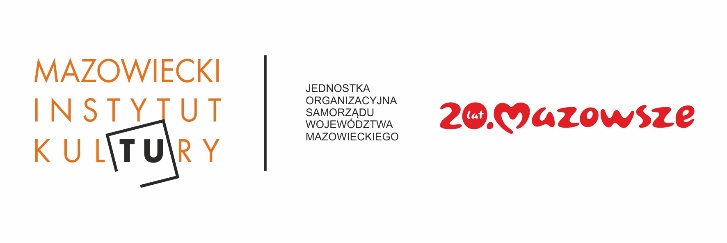 Wieczór autorski Urszuli Zajączkowskiej w MIKPatyki i badyle to ostatnia książka Urszuli Zajączkowskiej – poetki, botaniczki, artystki wizualnej. To właśnie jej poświęcone będzie spotkanie autorskie, które odbędzie się 5 października o godz. 19:00 w Mazowieckim Instytucie Kultury przy ul. Elektoralnej 12 w Warszawie. Autorka w swojej twórczości stara się  wypracowywać nowe języki opisu relacji człowieka z przyrodą. – Kiedy drzewo się przewraca, to dotyka pierwszy i ostatni raz gałęzi innych drzew, z którymi żyło przez sto lat. Ocierają się o siebie, i to jest smutne. Że sto lat żyjesz obok siebie i dopiero na końcu się dotykasz – mówiła w jednym z wywiadów poetka.W swojej twórczości Zajączkowska stara się zasypywać podziały między nauką i humanistyką, a także wypracowywać nowe języki opisu relacji człowieka z przyrodą. O tym jest jej ostatnia książka Patyki i badyle, której poświęcone będzie spotkanie w Mazowieckim Instytucie Kultury 5 października o godz. 19:00. Książka to spotkanie człowieka z wnętrzem ciał roślin, z ich językiem widocznym w budowie liści, łodygach i korzeniach. Takiej opowieści jeszcze nie było.Urszula Zajączkowska jest nie tylko poetką i pisarką. Warto też przypomnieć, że cztery lata temu z grupą artystów stworzyła projekt artystyczny Cambium Killers, który był wyrazem sprzeciwu wobec punktowego systemu oceny w nauce. W 2016 roku stworzyła film Metamorphosis of Plants powstały z inspiracji dziełem J.W. Goethego pod tym samym tytułem. Jest to ekspresja na podstawie naukowych nagrań ruchów roślin powiązana z tańcem solisty Baletu Narodowego, Patryka Walczaka. Film wygrał Scinema Festival of Science Film w kategorii Najlepszy Film Eksperymentalny/Animacja. W 2017 roku Zajączkowska została finalistką FameLab, konkursu popularyzatorskiego dla naukowców, organizowanego przez Centrum Nauki Kopernik i British Council.Urszula Zajączkowska – urodzona w 1978 roku, poetka, botaniczka, artystka wizualna i muzyk, adiunkt w Samodzielnym Zakładzie Botaniki Leśnej SGGW w Warszawie. Studiuje wzrost, anatomię i ruchy roślin. Bada ich aerodynamikę oraz biomechanikę.